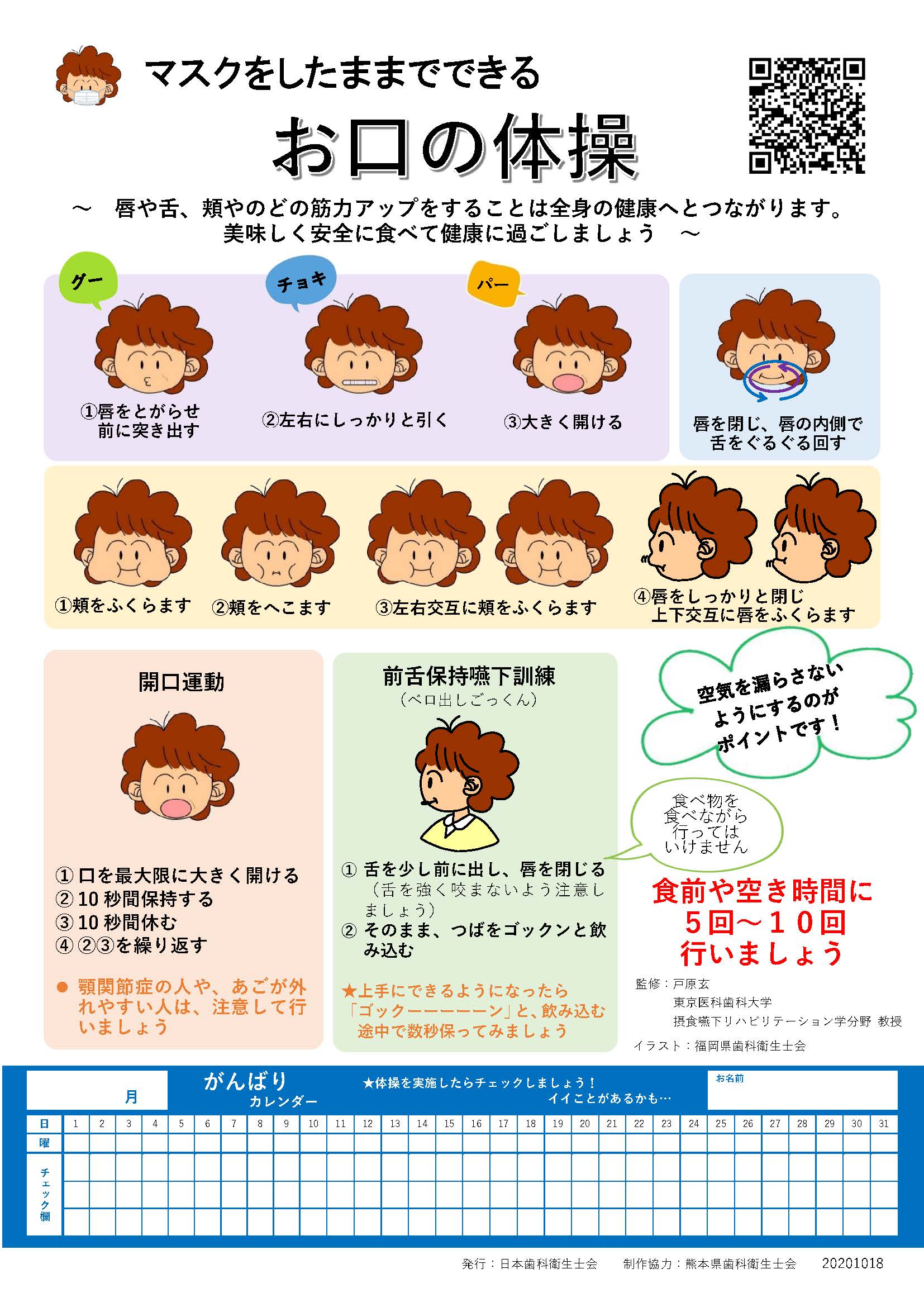 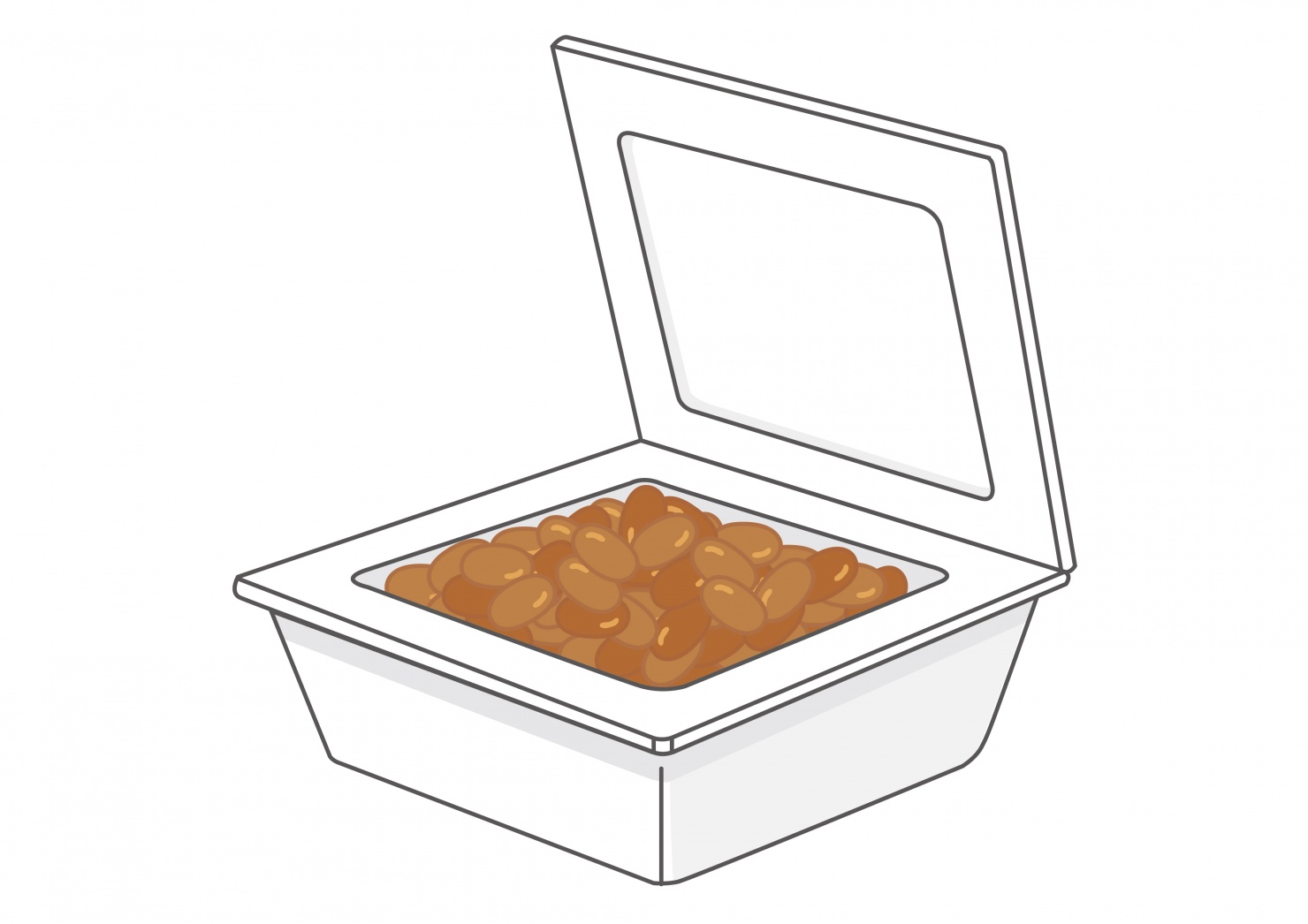 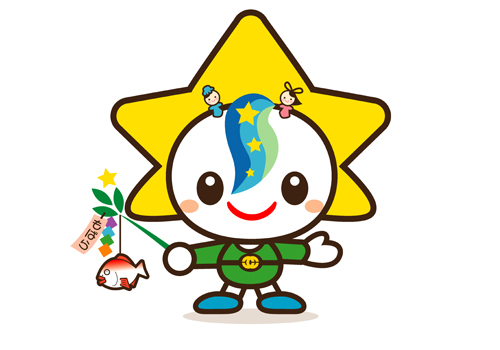 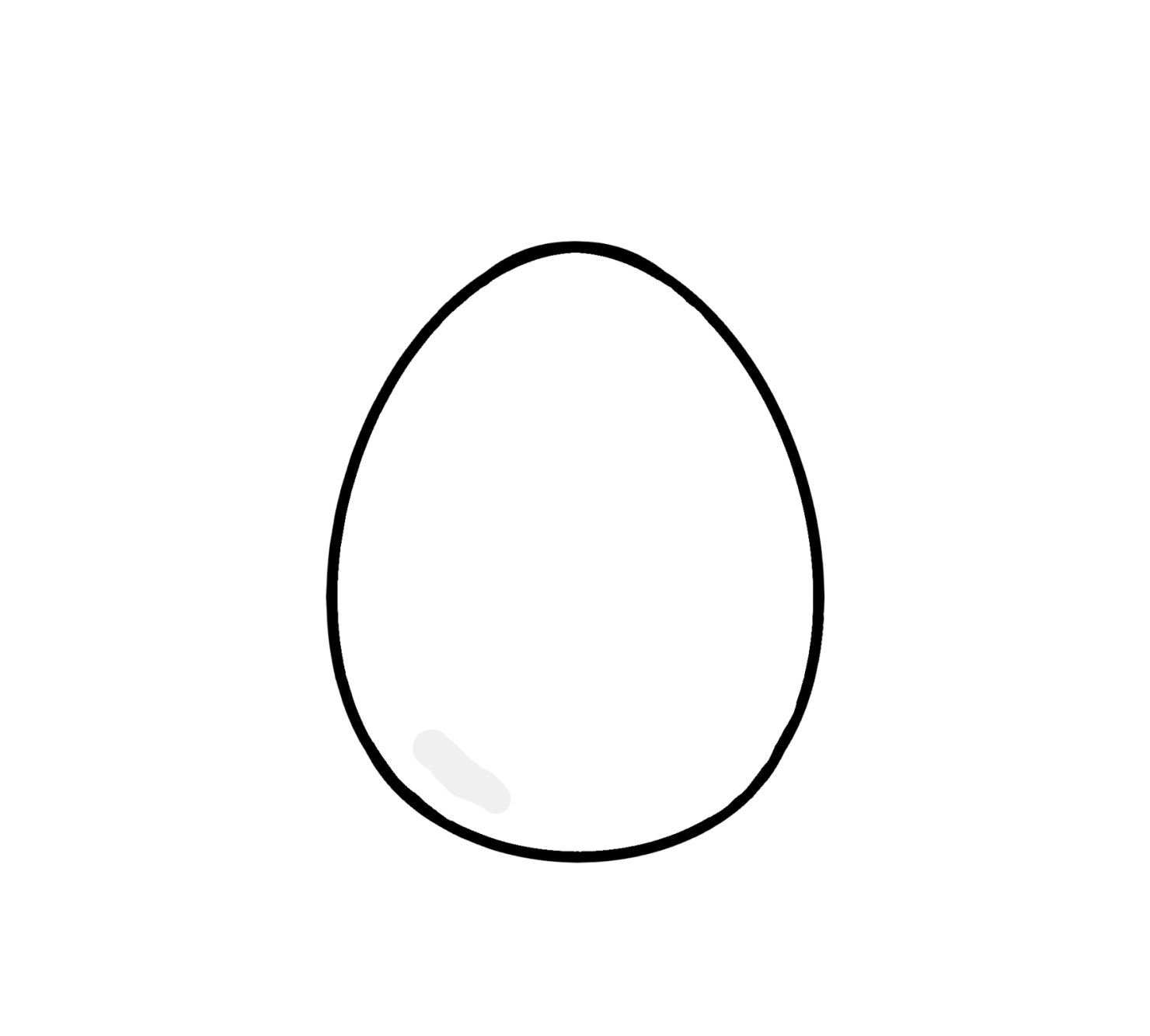 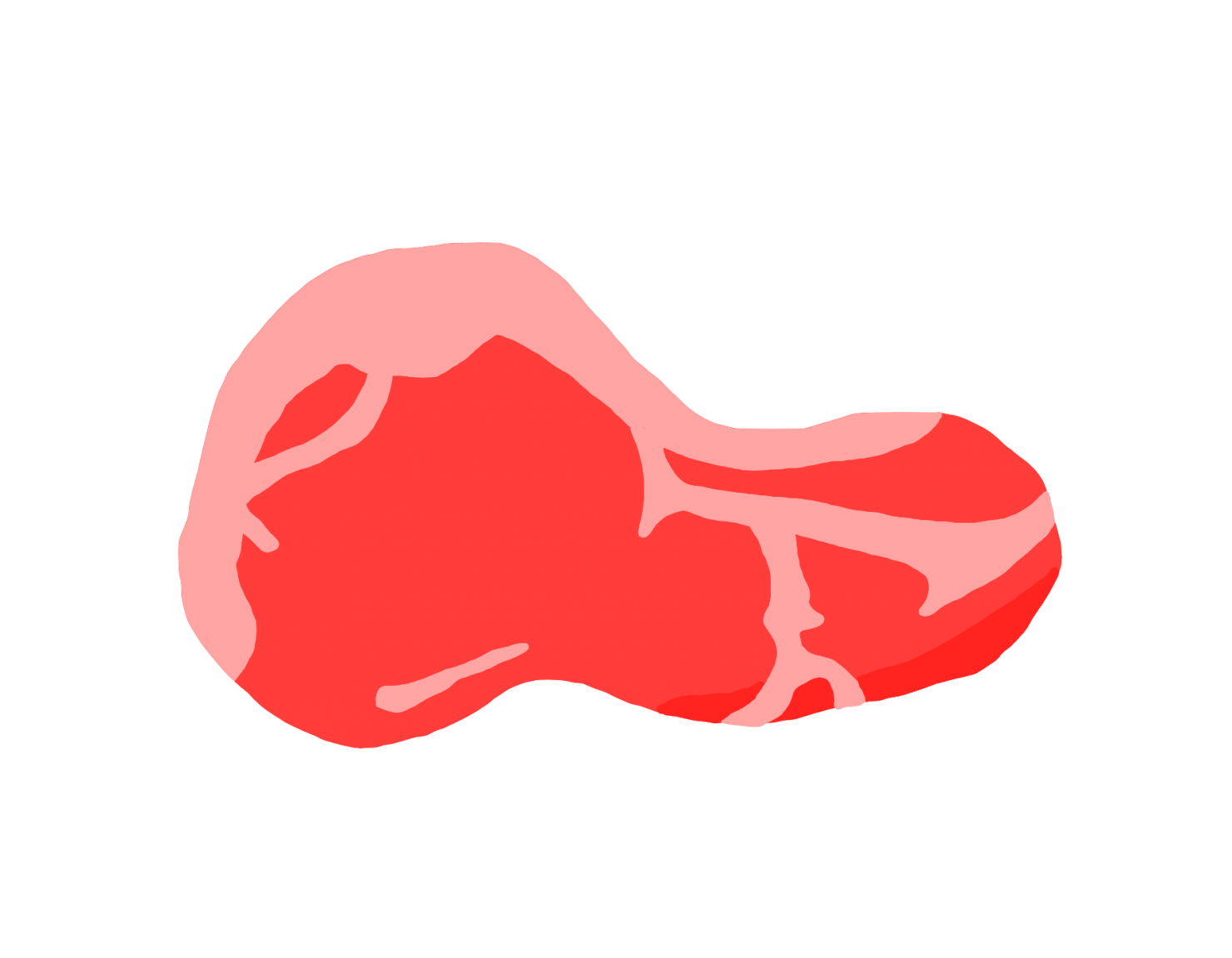 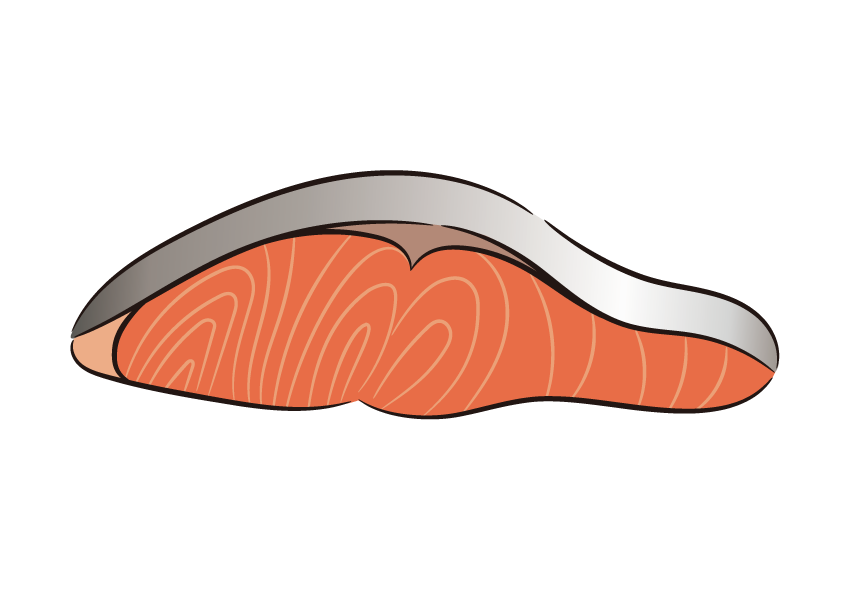 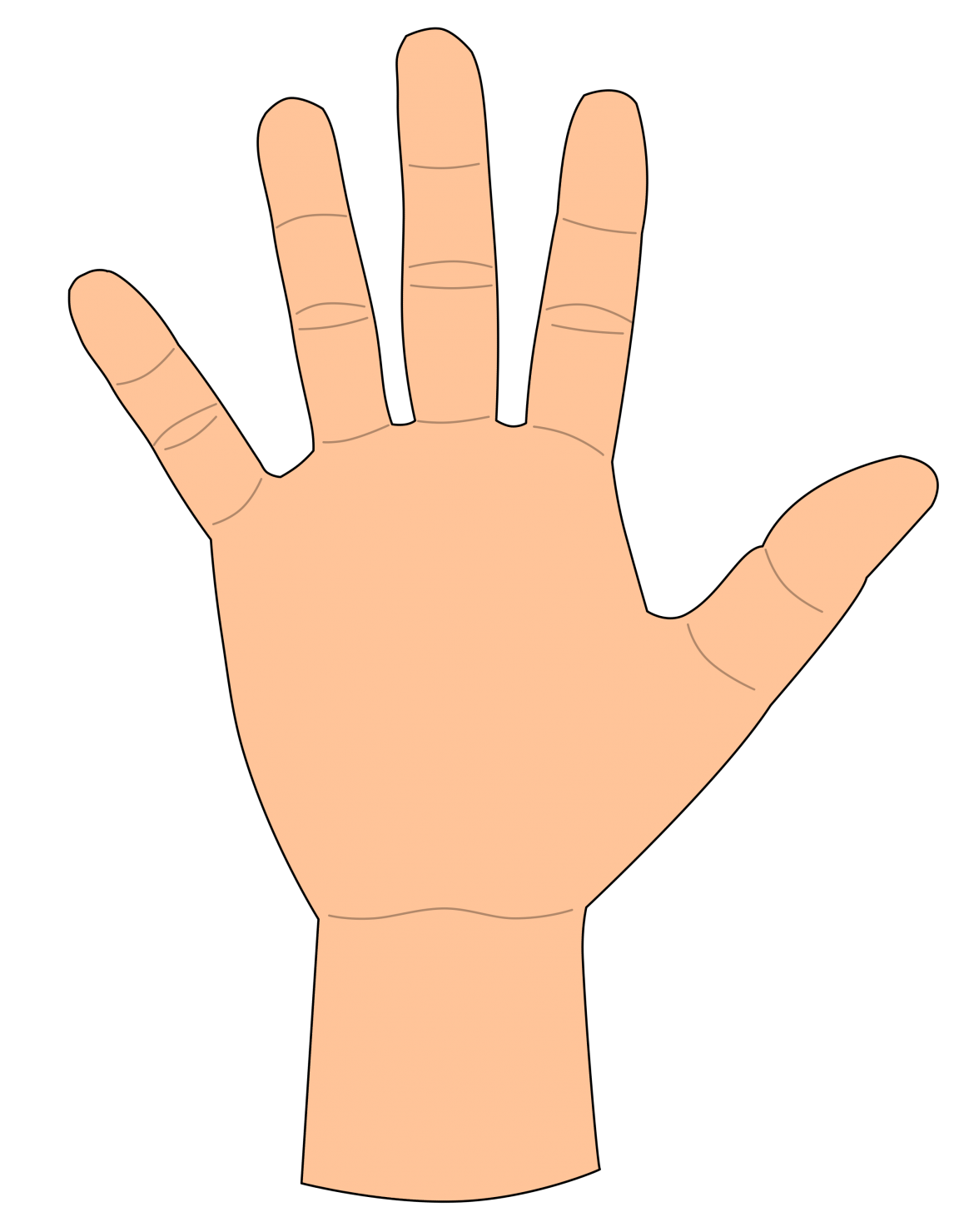 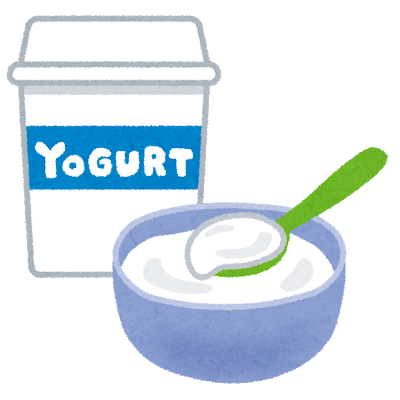 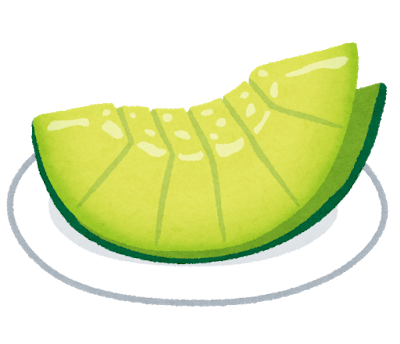 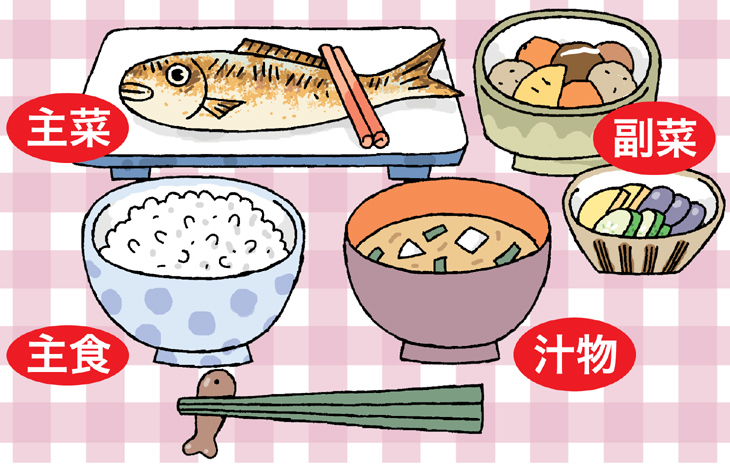 た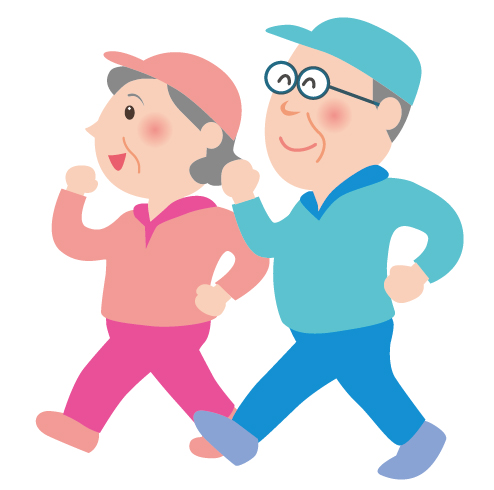 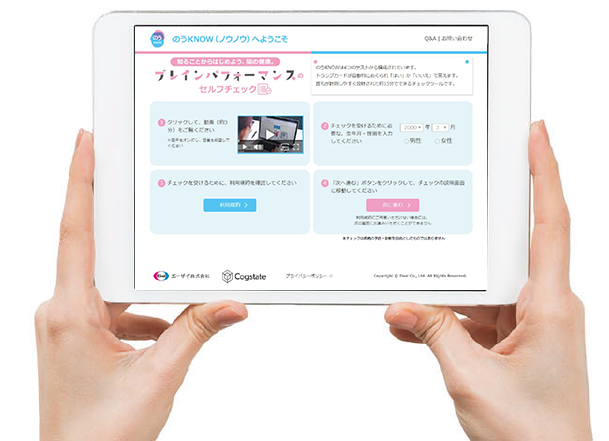 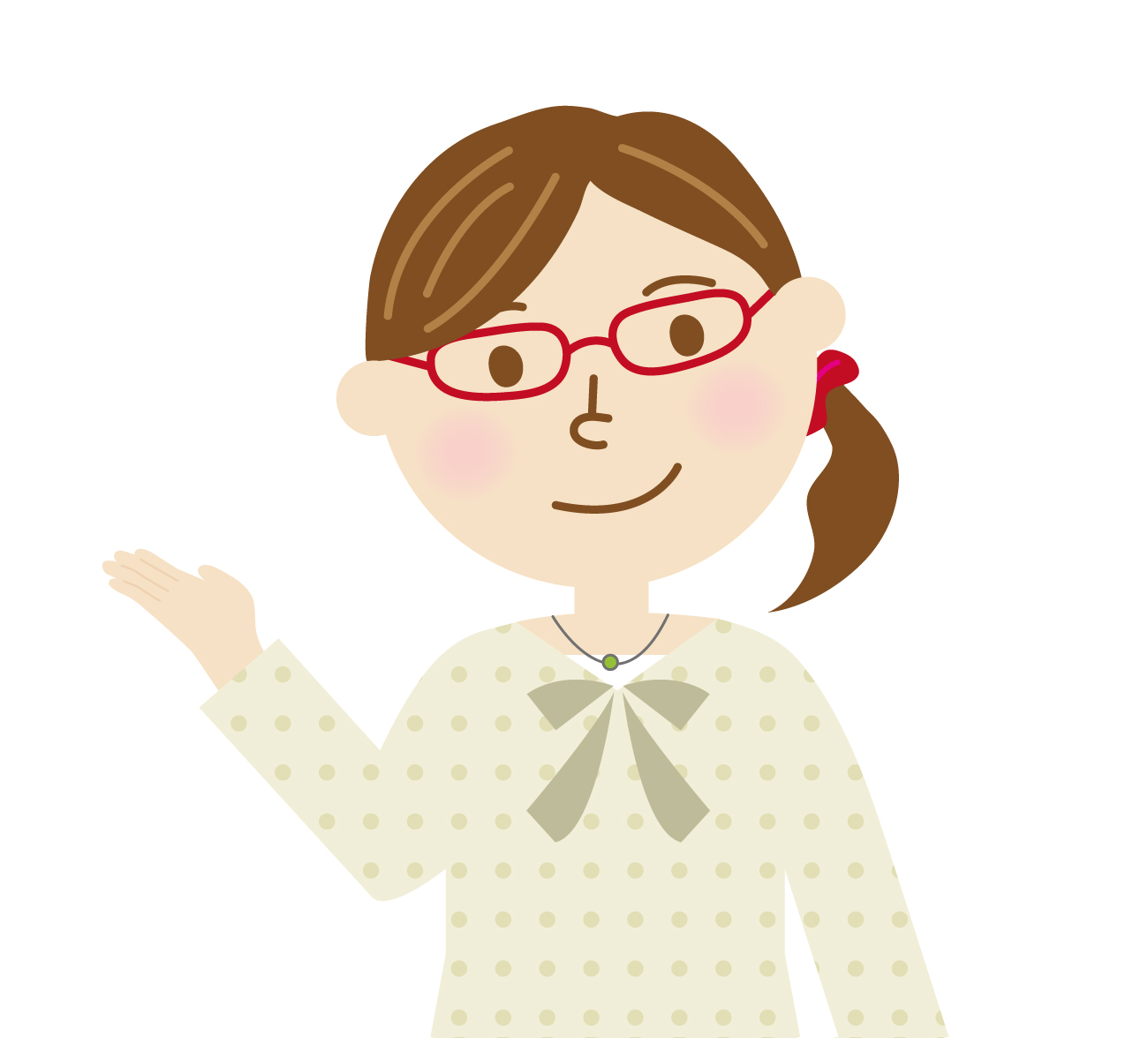 唾液腺マッサージ　健康な人の口の中はいつも唾液によって湿っています。この唾液の働きにより、口の中の雑菌を退治するなど、きれいな状態が保たれています。唾液は加齢や内服薬の影響、持病の関係等で分泌量が減少します。まずは主治医に相談し、問題のない場合は唾液腺マッサージを毎食前に行い、唾液の分泌を促してみましょう。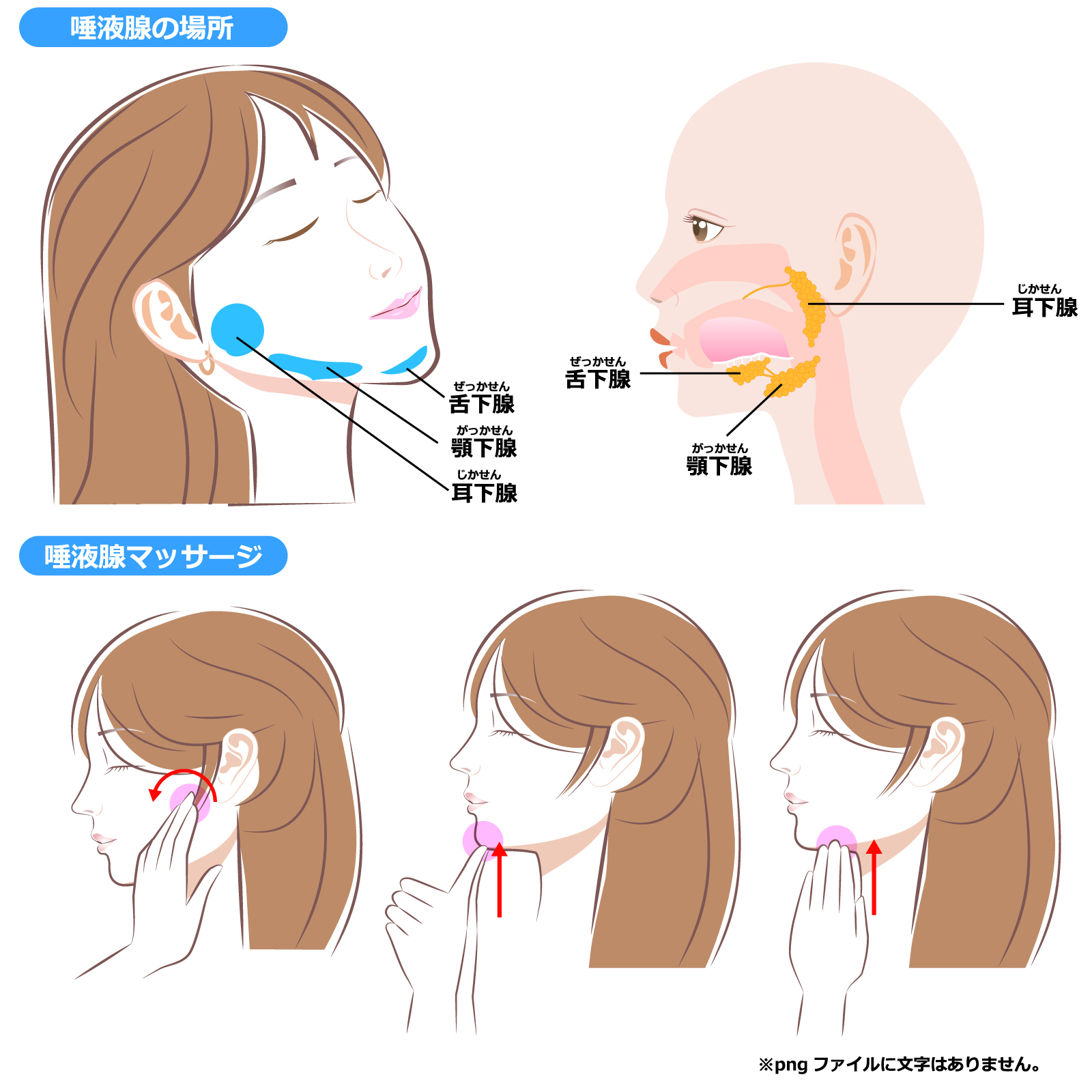 